ՈՐՈՇՈՒՄ N 125-Ա30  ՆՈՅԵՄԲԵՐԻ 2021թ.ՀԱՅԱՍՏԱՆԻ ՀԱՆՐԱՊԵՏՈՒԹՅԱՆ ՍՅՈՒՆԻՔԻ ՄԱՐԶԻ ԿԱՊԱՆ ՀԱՄԱՅՆՔԻ՝ ՀԱՄԱՄԱՍՆԱԿԱՆ ԸՆՏՐԱԿԱՐԳՈՎ ԸՆՏՐՎԱԾ ՆՈՐԸՆՏԻՐ ԱՎԱԳԱՆՈՒ 2021 ԹՎԱԿԱՆԻ ՆՈՅԵՄԲԵՐԻ 30-Ի ԱՌԱՋԻՆ ՆԻՍՏԻ ՕՐԱԿԱՐԳԸ ՀԱՍՏԱՏԵԼՈՒ ՄԱՍԻՆ Ղեկավարվելով «Տեղական ինքնակառավարման մասին» Հայաստանի Հանրապետության օրենքի 14-րդ և 64-րդ հոդվածներով, հիմք ընդունելով թիվ 35 տարածքային ընտրական հանձնաժողովի 2021 թվականի նոյեմբերի 21-ի «Սյունիքի մարզի Կապան համայնքի ավագանու 2021 թվականի նոյեմբերի 14-ի ընտրությունների արդյունքներով Կապան համայնքի ավագանի ընտրվելու մասին» N 33-Ա որոշումը և 2021 թվականի նոյեմբերի 24-ի «Սյունիքի մարզի Կապան համայնքի ավագանու ընտրված անդամներ գրանցելու մասին» N 1 արձանագրությունը, Կապան համայնքի ավագանին  որոշում է.Հաստատել Կապան համայնքի ավագանու 2021 թվականի նոյեմբերի 30-ի՝ համամասնական ընտրակարգով ընտրված նորընտիր ավագանու առաջին նիստի օրակարգը՝1․ Համայնքի ղեկավարի ընտրություն2․ Հայաստանի Հանրապետության Սյունիքի մարզի Կապան համայնքի ղեկավարի երդման արարողության կազմակերպչական հարցերի մասին3․ Հայաստանի Հանրապետության Սյունիքի մարզի Կապան համայնքի ավագանու առաջին նստաշրջանի գումարման օրը սահմանելու մասինԿողմ( 26 )`ԳԵՎՈՐԳ ՓԱՐՍՅԱՆ                   __________________ԱՆՈՒՇ ՄԵԺԼՈՒՄՅԱՆ              __________________ԳՈՌ ԹԱԴԵՎՈՍՅԱՆ                 __________________ՍՊԱՐՏԱԿ ԶԱՔԱՐՅԱՆ              __________________ԶՈՐԱՅՐ ԳԱԼՍՏՅԱՆ                  __________________ՎԱՀԱՆ ՂԱԶԱՐՅԱՆ                  __________________ՅՈՒՐԻԿ ՀԱՐՈՒԹՅՈՒՆՅԱՆ     __________________ԱՆԺԵԼԱ ԱԼԵՔՍԱՆՅԱՆ           __________________ ԱՐՇԱԿ ՀԱՐՈՒԹՅՈՒՆՅԱՆ      __________________ԱԼԵՆ ՄԱՐՏԻՐՈՍՅԱՆ              __________________ՀԱՍՄԻԿ ՄԱՐՏԻՐՈՍՅԱՆ         __________________ՏԻԳՐԱՆ ԻՎԱՆՅԱՆ                  __________________ԱՐՏՅՈՄ ՀԱՐՈՒԹՅՈՒՆՅԱՆ   __________________ՍՈՆԱ ՄԱՐՏԻՐՈՍՅԱՆ              __________________ ԱԼԵՔՍԱՆԴՐ ԳՐԻԳՈՐՅԱՆ     __________________ԱՐՏԱԿ ԽԱՉԱՏՐՅԱՆ                 __________________ԱՐՄԵՆ ՀՈՎՀԱՆՆԻՍՅԱՆ        __________________ՀԵՐՄԻՆԵ ՄԻՔԱՅԵԼՅԱՆ         __________________ՄԱՐԻՆԵ ՀԱՐՈՒԹՅՈՒՆՅԱՆ   __________________ՆԱՐԵԿ ԴԱՎԹՅԱՆ                    __________________ՆԱՐԻՆԵ ԳՐԻԳՈՐՅԱՆ             __________________ԷԴԻԿ ՀՈՎՍԵՓՅԱՆ                   __________________ԺԱՆՆԱ ՎԱՐԴԱՆՅԱՆ              __________________ԻՎԱՆ ԿՈՍՏԱՆԴՅԱՆ                __________________ԱՍԱՏՈՒՐ ԱՍԱՏՐՅԱՆ                __________________ՀԵՐՄԻՆԵ ՄԱՐՏԻՐՈՍՅԱՆ       __________________                    Դեմ ( 0 )Ձեռնպահ ( 0 )                   ՀԱՄԱՅՆՔԻ ՂԵԿԱՎԱՐ   __________________     ԳԵՎՈՐԳ ՓԱՐՍՅԱՆ2021թ. նոյեմբերի 30ք. Կապան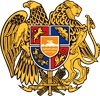 ՀԱՅԱՍՏԱՆԻ ՀԱՆՐԱՊԵՏՈՒԹՅՈՒՆ
ՍՅՈՒՆԻՔԻ ՄԱՐԶ
ԿԱՊԱՆ  ՀԱՄԱՅՆՔԻ  ԱՎԱԳԱՆԻ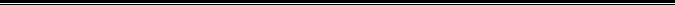 